Государственное бюджетное профессиональное образовательноеучреждение «Березниковское музыкальное училище» колледж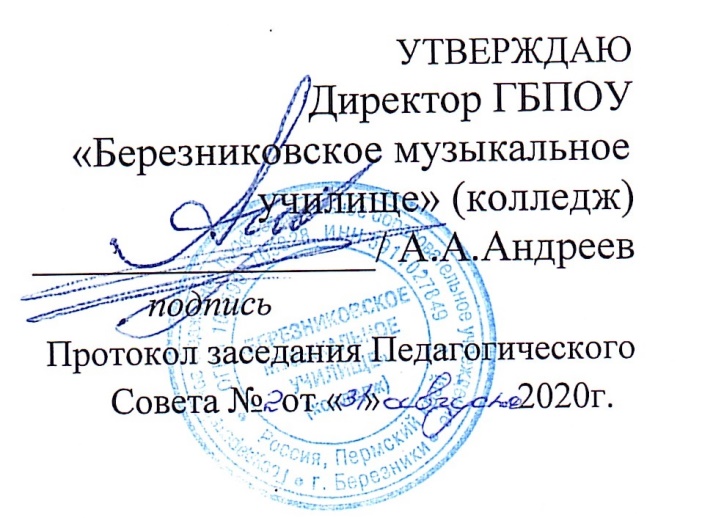 РАБОЧАЯ ПРОГРАММА УЧЕБНОЙ ПРАКТИКИ УП.01МУЗЫКАЛЬНАЯ ЛИТЕРАТУРА (отечественная)по специальности 53.02.07  Теория музыкиБерезники2020 г.   Рабочая программа учебной практики УП.01 МУЗЫКАЛЬНАЯ ЛИТЕРАТУРА (отечественная) разработана на основе Федерального государственного образовательного стандарта (ФГОС) по специальности среднего профессионального образования (СПО) 53.02.07  Теория музыки 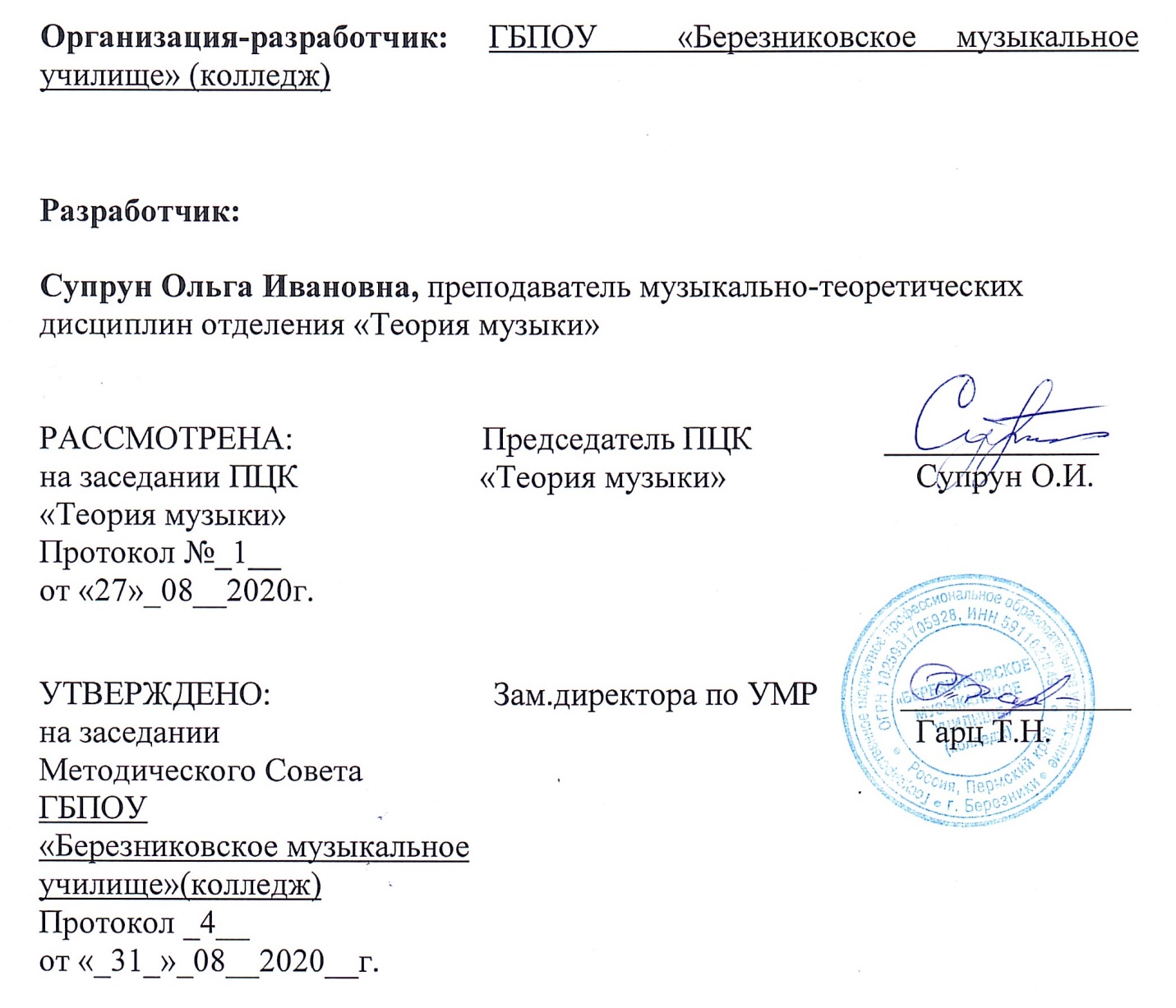 СОДЕРЖАНИЕпаспорт РАБОЧей ПРОГРАММы УЧЕБНОЙ ДИСЦИПЛИНЫУЧЕБНОЙ ПрАКТИКИ УП.01 Музыкальная литература1.1. Область применения программыРабочая программа учебной дисциплины является частью основной профессиональной образовательной программы в соответствии с ФГОС по специальности  СПО 53.02.07 «Теория музыки» (уровень углубленной подготовки).1.2. Место дисциплины в структуре основной профессиональной образовательной программы:Дисциплина ОП.01 – «Музыкальная литература» относится к общепрофессиональным  дисциплинам (ОП.00) профессионального цикла (П.00). Индивидуальные занятия.1.3. Цели и задачи дисциплины – требования к результатам освоения дисциплины:В результате освоения дисциплины обучающийся должен уметь:ориентироваться в музыкальных произведениях различных направлений, стилей и жанров;выполнять теоретический и исполнительский анализ музыкального произведения; характеризовать выразительные средства в контексте содержания музыкального произведения; анализировать незнакомое музыкальное произведение по следующим параметрам: стилевые особенности, жанровые черты, особенности формообразования, фактурные, метроритмические, ладовые особенности;выполнять сравнительный анализ различных редакций музыкального произведения;работать со звукозаписывающей аппаратурой;  знать:о роли и значении музыкального искусства в системе культуры;основные исторические периоды развития музыкальной культуры, основные направления, стили и жанры; основные этапы развития отечественной музыки.;особенности национальных традиций, фольклорные истоки музыки;программный минимум произведений симфонического, оперного, камерно-вокального, камерно-инструментального и других  жанров музыкального искусства (слуховые представления и нотный текст);теоретические основы музыкального искусства в контексте музыкального произведения: элементы музыкального языка, принципы формообразования, основы гармонического развития, выразительные и формообразующие возможности гармонии1.4. Рекомендуемое количество часов на освоение программы дисциплины:максимальной учебной нагрузки обучающегося 30 часов, в том числе:обязательной аудиторной учебной нагрузки обучающегося  20  часов;самостоятельной работы обучающегося 10 часов.2. СТРУКТУРА И СОДЕРЖАНИЕ УЧЕБНОЙ ДИСЦИПЛИНЫ УЧЕБНОЙ ПрАКТИКИ УП.01 Музыкальная литература2.1. Объем учебной дисциплины и виды учебной работы2.2. Тематический план и содержание учебной дисциплины УЧЕБНОЙ ПрАКТИКИ                                                                                УП.01 Музыкальная литература (Отечественная)3. условия реализации рабочей программы дисциплины УЧЕБНОЙ ПрАКТИКИ                                                                                                                           УП.01 Музыкальная литература (Отечественная)3.1. Требования к минимальному материально-техническому обеспечениюРеализация программы дисциплины требует наличия учебного кабинета «Музыкальной литературы»; Оборудование учебного кабинета «Музыкальной литературы»: 	- музыкальный инструмент – фортепиано; 	- наглядные пособия; учебная доска; 	- столы и стулья; 	- нотная литература.Технические средства обучения: музыкальный центр, CD-  DVD диски.3.2. Информационное обеспечение обученияПеречень рекомендуемых учебных изданийОсновные источники по отечественной музыкальной литературе:Русская музыкальная литература. Вып. 1/ Ред. Э.Л.Фрид. – Л., 1983Русская музыкальная литература. Вып. 2/ Ред. Э.Л.Фрид. – Л., 1984Русская музыкальная литература. Вып. 3/ Ред. Э.Л.Фрид. – Л., 1983Русская музыкальная литература. Вып. 4/  Ред. М.К.Михайлов,  Э.Л.Фрид. – Л., 1985Дополнительные источники по отечественной музыкальной литературе:Бернанд Г.Б. С.И.Танеев. – М., 1983Брянцева В.Н. С.В.Рахманинов. – М., 1976Вершинина Н. Ранние балеты Стравинского. – М., 1976Дельсон В. Скрябин. Очерк жизни и творчества. – М., 1971Левашова О.Е. М.И.Глинка: в 2 кн. – М., 1987-1988Парфентьевы. Усольская певческая школа – г.Челябинск,2003Пекелис М.С. Александр Сергеевич Даргомыжский и его окружение: В 3 т. – М., 1966, 1983ТуманинаН.В. Чайковский. Т.1: Путь к мастерству. – М., 1962 Т.2: Великий мастер – М., 1968Холодковский Вл. Дом в клину. – М., 1975Хубов Г. Мусоргский. – М., 1969 Клавиры, партитуры по изучаемым музыкальным произведениям.4. Контроль и оценка результатов освоения Дисциплины УЧЕБНОЙ ПрАКТИКИ                                                                                                                           УП.01 Музыкальная литература (Отечественная)Контроль и оценка результатов освоения дисциплины осуществляется преподавателем в процессе проведения практических занятий, а также выполнения обучающимися индивидуальных заданий.Разработчик рабочей программы                                              / Супрун О.И./УП.01 Музыкальная литература                                             (Отечественная)                                                                                                 стр.ПАСПОРТ рабочеЙ ПРОГРАММЫ УЧЕБНОЙ ДИСЦИПЛИНЫ УЧЕБНОЙ ПрАКТИКИ УП.014СТРУКТУРА и содержание УЧЕБНОЙ ДИСЦИПЛИНЫУЧЕБНОЙ ПрАКТИКИ УП.015условия реализации рабочей программы учебной дисциплины УЧЕБНОЙ ПрАКТИКИ УП.019Контроль и оценка результатов Освоения учебной дисциплины УЧЕБНОЙ ПрАКТИКИ УП.0110Вид учебной работыОбъем часовМаксимальная учебная нагрузка (всего)30Обязательная аудиторная учебная нагрузка (всего) 20в том числе:     практические занятия20     контрольные работыСамостоятельная работа обучающегося (всего)10в том числе:    -самостоятельная проработка учебной литературы, учебных пособий;-подготовка к практическим занятиям с использованием методических рекомендаций преподавателя;-решение практических заданий по отдельным темам дисциплины;-самостоятельное изучение отдельных вопросов (с целью углубления знаний по заданию преподавателя) с последующим выступлением на занятии по заданному плану;-прослушивание и анализ музыкального произведения; -подготовка к различным видам демонстрации знаний;-разучивание музыкальных фрагментов произведений.Итоговая аттестация по дисциплине в форме – Итоговая семестровая оценка                                    Итоговая аттестация по дисциплине в форме – Итоговая семестровая оценка                                    Раздел 1Отечественная музыкальная литератураПрактические часы:Самостоятельная работа:Практические часы:Самостоятельная работа:Практические часы:Самостоятельная работа:Практические часы:Самостоятельная работа:Практические часы:Самостоятельная работа:Практические часы:Самостоятельная работа:120ч10чТема 1.1Особенности русской музыкальной культурыдоклассического периодаСодержание учебного материала Содержание учебного материала Содержание учебного материала Содержание учебного материала Содержание учебного материала Содержание учебного материала 2ч.2Тема 1.1Особенности русской музыкальной культурыдоклассического периода1.1.1.Музыка древней Руси: знаменное пениеМузыка древней Руси: знаменное пениеМузыка древней Руси: знаменное пение2ч.2Тема 1.1Особенности русской музыкальной культурыдоклассического периода2.2.2.Усольская певческая школаУсольская певческая школаУсольская певческая школаТема 1.1Особенности русской музыкальной культурыдоклассического периодаПрактическая работа: составление плана ответа по данной теме, изучение доп. источников, работа с нотными образцамиПрактическая работа: составление плана ответа по данной теме, изучение доп. источников, работа с нотными образцамиПрактическая работа: составление плана ответа по данной теме, изучение доп. источников, работа с нотными образцамиПрактическая работа: составление плана ответа по данной теме, изучение доп. источников, работа с нотными образцамиПрактическая работа: составление плана ответа по данной теме, изучение доп. источников, работа с нотными образцамиПрактическая работа: составление плана ответа по данной теме, изучение доп. источников, работа с нотными образцами2чТема 1.1Особенности русской музыкальной культурыдоклассического периодаСамостоятельная работа обучающихся: подготовить устные ответы на данные темы,  выучить музыкальные образцы.. Самостоятельная работа обучающихся: подготовить устные ответы на данные темы,  выучить музыкальные образцы.. Самостоятельная работа обучающихся: подготовить устные ответы на данные темы,  выучить музыкальные образцы.. Самостоятельная работа обучающихся: подготовить устные ответы на данные темы,  выучить музыкальные образцы.. Самостоятельная работа обучающихся: подготовить устные ответы на данные темы,  выучить музыкальные образцы.. Самостоятельная работа обучающихся: подготовить устные ответы на данные темы,  выучить музыкальные образцы.. 1чТема 1.2М.И.ГлинкаСодержание учебного материалаСодержание учебного материалаСодержание учебного материалаСодержание учебного материалаСодержание учебного материалаСодержание учебного материала2ч2Тема 1.2М.И.Глинка1.1.1.Произведения для оркестраПроизведения для оркестраПроизведения для оркестра2ч2Тема 1.2М.И.ГлинкаПрактическая работа: составление плана по ответа данной теме, изучение доп. источников, работа с музыкальными  иллюстрациямиПрактическая работа: составление плана по ответа данной теме, изучение доп. источников, работа с музыкальными  иллюстрациямиПрактическая работа: составление плана по ответа данной теме, изучение доп. источников, работа с музыкальными  иллюстрациямиПрактическая работа: составление плана по ответа данной теме, изучение доп. источников, работа с музыкальными  иллюстрациямиПрактическая работа: составление плана по ответа данной теме, изучение доп. источников, работа с музыкальными  иллюстрациямиПрактическая работа: составление плана по ответа данной теме, изучение доп. источников, работа с музыкальными  иллюстрациями2чТема 1.2М.И.ГлинкаСамостоятельная работа обучающихся: устный ответ по данной теме,использование музыкальных  иллюстраций по клавиру  и партитуре.  Изучение дополнительной литературы.Самостоятельная работа обучающихся: устный ответ по данной теме,использование музыкальных  иллюстраций по клавиру  и партитуре.  Изучение дополнительной литературы.Самостоятельная работа обучающихся: устный ответ по данной теме,использование музыкальных  иллюстраций по клавиру  и партитуре.  Изучение дополнительной литературы.Самостоятельная работа обучающихся: устный ответ по данной теме,использование музыкальных  иллюстраций по клавиру  и партитуре.  Изучение дополнительной литературы.Самостоятельная работа обучающихся: устный ответ по данной теме,использование музыкальных  иллюстраций по клавиру  и партитуре.  Изучение дополнительной литературы.Самостоятельная работа обучающихся: устный ответ по данной теме,использование музыкальных  иллюстраций по клавиру  и партитуре.  Изучение дополнительной литературы.1чТема 1.3А.С.ДаргомыжскийСодержание учебного материалаСодержание учебного материалаСодержание учебного материалаСодержание учебного материалаСодержание учебного материалаСодержание учебного материала2ч2Тема 1.3А.С.Даргомыжский111Опера «Каменный гость»Опера «Каменный гость»Опера «Каменный гость»Тема 1.3А.С.ДаргомыжскийПрактическая работа: составление плана ответа по данной теме, изучение доп. источников, работа с музыкальными  иллюстрациями.Практическая работа: составление плана ответа по данной теме, изучение доп. источников, работа с музыкальными  иллюстрациями.Практическая работа: составление плана ответа по данной теме, изучение доп. источников, работа с музыкальными  иллюстрациями.Практическая работа: составление плана ответа по данной теме, изучение доп. источников, работа с музыкальными  иллюстрациями.Практическая работа: составление плана ответа по данной теме, изучение доп. источников, работа с музыкальными  иллюстрациями.Практическая работа: составление плана ответа по данной теме, изучение доп. источников, работа с музыкальными  иллюстрациями.2чТема 1.3А.С.ДаргомыжскийСамостоятельная работа обучающихся: устный ответ по данной теме,использование музыкальных  иллюстраций по клавиру .Изучение дополнительной литературы.Самостоятельная работа обучающихся: устный ответ по данной теме,использование музыкальных  иллюстраций по клавиру .Изучение дополнительной литературы.Самостоятельная работа обучающихся: устный ответ по данной теме,использование музыкальных  иллюстраций по клавиру .Изучение дополнительной литературы.Самостоятельная работа обучающихся: устный ответ по данной теме,использование музыкальных  иллюстраций по клавиру .Изучение дополнительной литературы.Самостоятельная работа обучающихся: устный ответ по данной теме,использование музыкальных  иллюстраций по клавиру .Изучение дополнительной литературы.1ч1чТема 1.4Русская музыкальная культура 50-х – 70-х годов XIX векаСодержание учебного материала Содержание учебного материала Содержание учебного материала Содержание учебного материала Содержание учебного материала 1ч1ч2Тема 1.4Русская музыкальная культура 50-х – 70-х годов XIX века1.1.Музыкальное образование в России: открытие консерваторий, Бесплатная музыкальная школа. Музыкальное образование в России: открытие консерваторий, Бесплатная музыкальная школа. Музыкальное образование в России: открытие консерваторий, Бесплатная музыкальная школа. 1ч1ч2Тема 1.4Русская музыкальная культура 50-х – 70-х годов XIX века2.2.РМОРМОРМО1ч1ч2Тема 1.4Русская музыкальная культура 50-х – 70-х годов XIX векаПрактическая работа: составление плана по данной теме, изучение доп. источников.Практическая работа: составление плана по данной теме, изучение доп. источников.Практическая работа: составление плана по данной теме, изучение доп. источников.Практическая работа: составление плана по данной теме, изучение доп. источников.1ч1чТема 1.4Русская музыкальная культура 50-х – 70-х годов XIX векаСамостоятельная работа обучающихся: устный ответ по данной теме, подбор фото материалаСамостоятельная работа обучающихся: устный ответ по данной теме, подбор фото материалаСамостоятельная работа обучающихся: устный ответ по данной теме, подбор фото материалаСамостоятельная работа обучающихся: устный ответ по данной теме, подбор фото материалаСамостоятельная работа обучающихся: устный ответ по данной теме, подбор фото материала0.5ч0.5чТема 1.5М.П МусоргскийСодержание учебного материалаСодержание учебного материалаСодержание учебного материалаСодержание учебного материалаСодержание учебного материала2ч2ч2Тема 1.5М.П Мусоргский1.1.1.Опера «Хованщина»Опера «Хованщина»2ч2ч2Тема 1.5М.П МусоргскийПрактическая работа: составление плана  ответа по данной теме, изучение доп. источников, работа с музыкальными  иллюстрациями по клавиру и партитуреПрактическая работа: составление плана  ответа по данной теме, изучение доп. источников, работа с музыкальными  иллюстрациями по клавиру и партитуреПрактическая работа: составление плана  ответа по данной теме, изучение доп. источников, работа с музыкальными  иллюстрациями по клавиру и партитуреПрактическая работа: составление плана  ответа по данной теме, изучение доп. источников, работа с музыкальными  иллюстрациями по клавиру и партитуреПрактическая работа: составление плана  ответа по данной теме, изучение доп. источников, работа с музыкальными  иллюстрациями по клавиру и партитуре2ч2чТема 1.5М.П МусоргскийСамостоятельная работа обучающихся: подготовить устный ответ по данной теме, использование музыкальных  иллюстраций по клавиру  и партитуре, работа с дополнительной литературойСамостоятельная работа обучающихся: подготовить устный ответ по данной теме, использование музыкальных  иллюстраций по клавиру  и партитуре, работа с дополнительной литературойСамостоятельная работа обучающихся: подготовить устный ответ по данной теме, использование музыкальных  иллюстраций по клавиру  и партитуре, работа с дополнительной литературойСамостоятельная работа обучающихся: подготовить устный ответ по данной теме, использование музыкальных  иллюстраций по клавиру  и партитуре, работа с дополнительной литературойСамостоятельная работа обучающихся: подготовить устный ответ по данной теме, использование музыкальных  иллюстраций по клавиру  и партитуре, работа с дополнительной литературой1ч1чТема 1.6П.И.ЧайковскийСодержание учебного материалаСодержание учебного материалаСодержание учебного материалаСодержание учебного материалаСодержание учебного материала2ч2ч2Тема 1.6П.И.Чайковский1.1.Фортепианный концерт №1Фортепианный концерт №1Фортепианный концерт №12ч2ч2Тема 1.6П.И.Чайковский2.2.6 симфония6 симфония6 симфония2ч2ч2Тема 1.6П.И.ЧайковскийПрактическая работа: составление плана  ответа по данной теме, изучение доп. источников, работа с музыкальными  иллюстрациями по клавиру и партитуре Практическая работа: составление плана  ответа по данной теме, изучение доп. источников, работа с музыкальными  иллюстрациями по клавиру и партитуре Практическая работа: составление плана  ответа по данной теме, изучение доп. источников, работа с музыкальными  иллюстрациями по клавиру и партитуре Практическая работа: составление плана  ответа по данной теме, изучение доп. источников, работа с музыкальными  иллюстрациями по клавиру и партитуре Практическая работа: составление плана  ответа по данной теме, изучение доп. источников, работа с музыкальными  иллюстрациями по клавиру и партитуре 2ч2чТема 1.6П.И.Чайковский. Самостоятельная работа обучающихся: подготовить ответ  по данной теме - изучение доп. источников, работа с музыкальными  иллюстрациями по клавиру и партитуре . Самостоятельная работа обучающихся: подготовить ответ  по данной теме - изучение доп. источников, работа с музыкальными  иллюстрациями по клавиру и партитуре . Самостоятельная работа обучающихся: подготовить ответ  по данной теме - изучение доп. источников, работа с музыкальными  иллюстрациями по клавиру и партитуре . Самостоятельная работа обучающихся: подготовить ответ  по данной теме - изучение доп. источников, работа с музыкальными  иллюстрациями по клавиру и партитуре . Самостоятельная работа обучающихся: подготовить ответ  по данной теме - изучение доп. источников, работа с музыкальными  иллюстрациями по клавиру и партитуре 1ч1чТема 1.7С.И.ТанеевСодержание учебного материалаСодержание учебного материалаСодержание учебного материалаСодержание учебного материалаСодержание учебного материала2ч2ч2Тема 1.7С.И.Танеев1.1.РомансыРомансыРомансы2ч2ч2Тема 1.7С.И.Танеев2.2.Симфнния до мипорСимфнния до мипорСимфнния до мипор2ч2ч2Тема 1.7С.И.ТанеевПрактическая работа: составление плана по данной теме. Характеристика произведений,  слушание музыки.Практическая работа: составление плана по данной теме. Характеристика произведений,  слушание музыки.Практическая работа: составление плана по данной теме. Характеристика произведений,  слушание музыки.Практическая работа: составление плана по данной теме. Характеристика произведений,  слушание музыки.Практическая работа: составление плана по данной теме. Характеристика произведений,  слушание музыки.2ч2чТема 1.7С.И.ТанеевСамостоятельная работа обучающихся: подготовить ответ  по данной теме - изучение доп. источников, работа с музыкальными  иллюстрациямиСамостоятельная работа обучающихся: подготовить ответ  по данной теме - изучение доп. источников, работа с музыкальными  иллюстрациямиСамостоятельная работа обучающихся: подготовить ответ  по данной теме - изучение доп. источников, работа с музыкальными  иллюстрациямиСамостоятельная работа обучающихся: подготовить ответ  по данной теме - изучение доп. источников, работа с музыкальными  иллюстрациямиСамостоятельная работа обучающихся: подготовить ответ  по данной теме - изучение доп. источников, работа с музыкальными  иллюстрациями1ч1чТема 1.8С.В.РахманиновСодержание учебного материалаСодержание учебного материалаСодержание учебного материалаСодержание учебного материалаСодержание учебного материала2ч2ч2Тема 1.8С.В.Рахманинов1.1.1.Симфония №3Симфония №32ч2ч2Тема 1.8С.В.Рахманинов2.2.2.Произведения позднего периода «Рапсодия на тему Паганини»Произведения позднего периода «Рапсодия на тему Паганини»2ч2ч2Тема 1.8С.В.РахманиновПрактическая работа: составление плана по данной теме. Характеристика произведений,  слушание музыки.Практическая работа: составление плана по данной теме. Характеристика произведений,  слушание музыки.Практическая работа: составление плана по данной теме. Характеристика произведений,  слушание музыки.Практическая работа: составление плана по данной теме. Характеристика произведений,  слушание музыки.Практическая работа: составление плана по данной теме. Характеристика произведений,  слушание музыки.2ч2чТема 1.8С.В.РахманиновСамостоятельная работа обучающихся: устный ответ по данной теме,использование музыкальных  иллюстраций по клавиру.  Самостоятельная работа обучающихся: устный ответ по данной теме,использование музыкальных  иллюстраций по клавиру.  Самостоятельная работа обучающихся: устный ответ по данной теме,использование музыкальных  иллюстраций по клавиру.  Самостоятельная работа обучающихся: устный ответ по данной теме,использование музыкальных  иллюстраций по клавиру.  Самостоятельная работа обучающихся: устный ответ по данной теме,использование музыкальных  иллюстраций по клавиру.  1ч1чТема 1.9А.Н.СкрябинСодержание учебного материалаСодержание учебного материалаСодержание учебного материалаСодержание учебного материалаСодержание учебного материала2ч2ч2Тема 1.9А.Н.Скрябин1.1.1.Периодизация фортепианного творчестваПериодизация фортепианного творчества2ч2ч2Тема 1.9А.Н.Скрябин2.2.2. Симф.поэмы «Поэма экстаза», «Прометей» Симф.поэмы «Поэма экстаза», «Прометей»2ч2ч2Тема 1.9А.Н.СкрябинПрактическая работа: составление плана по данной теме. Характеристика произведений,  слушание музыки. Синопсия.Практическая работа: составление плана по данной теме. Характеристика произведений,  слушание музыки. Синопсия.Практическая работа: составление плана по данной теме. Характеристика произведений,  слушание музыки. Синопсия.Практическая работа: составление плана по данной теме. Характеристика произведений,  слушание музыки. Синопсия.Практическая работа: составление плана по данной теме. Характеристика произведений,  слушание музыки. Синопсия.2ч2чТема 1.9А.Н.СкрябинСамостоятельная работа обучающихся: устный ответ по данной теме,использование музыкальных  иллюстраций по клавиру. Самостоятельная работа обучающихся: устный ответ по данной теме,использование музыкальных  иллюстраций по клавиру. Самостоятельная работа обучающихся: устный ответ по данной теме,использование музыкальных  иллюстраций по клавиру. Самостоятельная работа обучающихся: устный ответ по данной теме,использование музыкальных  иллюстраций по клавиру. Самостоятельная работа обучающихся: устный ответ по данной теме,использование музыкальных  иллюстраций по клавиру. 1ч1чТема 1.10И.Ф.СтравинскийСодержание учебного материалаСодержание учебного материалаСодержание учебного материалаСодержание учебного материалаСодержание учебного материала2ч2ч2Тема 1.10И.Ф.Стравинский1.1.1.Балет «Весна священная»Балет «Весна священная»2ч2ч2Тема 1.10И.Ф.Стравинский2.2.2.«Свадебка»«Свадебка»2ч2ч2Тема 1.10И.Ф.СтравинскийПрактическая работа: составление плана по данной теме и характеристике произведений,  слушание музыки.Практическая работа: составление плана по данной теме и характеристике произведений,  слушание музыки.Практическая работа: составление плана по данной теме и характеристике произведений,  слушание музыки.Практическая работа: составление плана по данной теме и характеристике произведений,  слушание музыки.Практическая работа: составление плана по данной теме и характеристике произведений,  слушание музыки.2ч2чТема 1.10И.Ф.СтравинскийСамостоятельная работа обучающихся: устный ответ по данной теме,использование музыкальных  иллюстраций по клавиру. Постановки.Самостоятельная работа обучающихся: устный ответ по данной теме,использование музыкальных  иллюстраций по клавиру. Постановки.Самостоятельная работа обучающихся: устный ответ по данной теме,использование музыкальных  иллюстраций по клавиру. Постановки.Самостоятельная работа обучающихся: устный ответ по данной теме,использование музыкальных  иллюстраций по клавиру. Постановки.Самостоятельная работа обучающихся: устный ответ по данной теме,использование музыкальных  иллюстраций по клавиру. Постановки.1.5ч1.5чПромежуточная аттестация: итоговая семестровая оценка, 4 семестрПромежуточная аттестация: итоговая семестровая оценка, 4 семестрПромежуточная аттестация: итоговая семестровая оценка, 4 семестрПромежуточная аттестация: итоговая семестровая оценка, 4 семестрПромежуточная аттестация: итоговая семестровая оценка, 4 семестр1ч1чРезультаты обучения(освоенные умения, усвоенные знания)Формы и методы контроля и оценки результатов обученияосвоенные умения:                                          -ориентироваться в музыкальных произведениях различных направлений, стилей и жанров;-выполнять теоретический и исполнительский анализ музыкального произведения;-охарактеризовать выразительные средства в контексте содержания музыкального произведения;-проанализировать незнакомое музыкальное произведение по следующим параметрам: стилевые особенности, жанровые черты, особенности формообразования, фактурные, метроритмические, ладовые особенности;-выполнять сравнительный анализ различных редакций музыкального произведения; -работать со звукозаписывающей аппаратурой;Освоенные знания                               --понимать роль и значение муз.искусства в системе культуры;                   - разбираться в основных исторических периодах развития муз. культуры, основных направлениях, стилях и жанрах, основных этапах развития отечественной музыки;                      - освоить программный минимум основных сочинений крупнейших отечественных композиторов.Формы контроля знаний:      текущий,                                         тематический,                                     промежуточный,                                    итоговый.                                                      Методы контроля:                                           - устный опрос;                                                               - индивидуальная самостоятельная работа;                                                    - демонстрация музыкальных  иллюстраций;                                                             - подготовка сообщений;      итоговая семестровая оценка                     (4-й семестр)